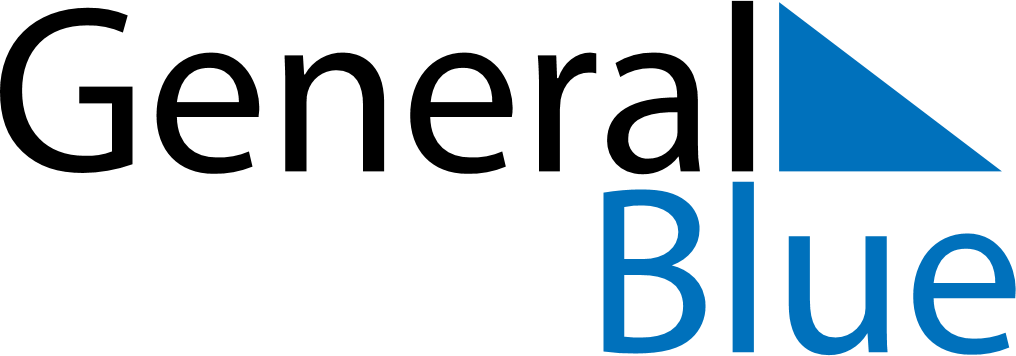 October 2024October 2024October 2024October 2024October 2024October 2024Nahanni Butte, Northwest Territories, CanadaNahanni Butte, Northwest Territories, CanadaNahanni Butte, Northwest Territories, CanadaNahanni Butte, Northwest Territories, CanadaNahanni Butte, Northwest Territories, CanadaNahanni Butte, Northwest Territories, CanadaSunday Monday Tuesday Wednesday Thursday Friday Saturday 1 2 3 4 5 Sunrise: 8:20 AM Sunset: 7:46 PM Daylight: 11 hours and 26 minutes. Sunrise: 8:22 AM Sunset: 7:43 PM Daylight: 11 hours and 20 minutes. Sunrise: 8:25 AM Sunset: 7:39 PM Daylight: 11 hours and 14 minutes. Sunrise: 8:27 AM Sunset: 7:36 PM Daylight: 11 hours and 9 minutes. Sunrise: 8:30 AM Sunset: 7:33 PM Daylight: 11 hours and 3 minutes. 6 7 8 9 10 11 12 Sunrise: 8:32 AM Sunset: 7:30 PM Daylight: 10 hours and 57 minutes. Sunrise: 8:35 AM Sunset: 7:27 PM Daylight: 10 hours and 52 minutes. Sunrise: 8:37 AM Sunset: 7:24 PM Daylight: 10 hours and 46 minutes. Sunrise: 8:40 AM Sunset: 7:21 PM Daylight: 10 hours and 41 minutes. Sunrise: 8:42 AM Sunset: 7:18 PM Daylight: 10 hours and 35 minutes. Sunrise: 8:45 AM Sunset: 7:15 PM Daylight: 10 hours and 29 minutes. Sunrise: 8:47 AM Sunset: 7:12 PM Daylight: 10 hours and 24 minutes. 13 14 15 16 17 18 19 Sunrise: 8:50 AM Sunset: 7:09 PM Daylight: 10 hours and 18 minutes. Sunrise: 8:53 AM Sunset: 7:05 PM Daylight: 10 hours and 12 minutes. Sunrise: 8:55 AM Sunset: 7:02 PM Daylight: 10 hours and 7 minutes. Sunrise: 8:58 AM Sunset: 6:59 PM Daylight: 10 hours and 1 minute. Sunrise: 9:00 AM Sunset: 6:56 PM Daylight: 9 hours and 56 minutes. Sunrise: 9:03 AM Sunset: 6:53 PM Daylight: 9 hours and 50 minutes. Sunrise: 9:06 AM Sunset: 6:50 PM Daylight: 9 hours and 44 minutes. 20 21 22 23 24 25 26 Sunrise: 9:08 AM Sunset: 6:47 PM Daylight: 9 hours and 39 minutes. Sunrise: 9:11 AM Sunset: 6:44 PM Daylight: 9 hours and 33 minutes. Sunrise: 9:13 AM Sunset: 6:42 PM Daylight: 9 hours and 28 minutes. Sunrise: 9:16 AM Sunset: 6:39 PM Daylight: 9 hours and 22 minutes. Sunrise: 9:19 AM Sunset: 6:36 PM Daylight: 9 hours and 16 minutes. Sunrise: 9:21 AM Sunset: 6:33 PM Daylight: 9 hours and 11 minutes. Sunrise: 9:24 AM Sunset: 6:30 PM Daylight: 9 hours and 5 minutes. 27 28 29 30 31 Sunrise: 9:27 AM Sunset: 6:27 PM Daylight: 9 hours and 0 minutes. Sunrise: 9:29 AM Sunset: 6:24 PM Daylight: 8 hours and 54 minutes. Sunrise: 9:32 AM Sunset: 6:21 PM Daylight: 8 hours and 49 minutes. Sunrise: 9:35 AM Sunset: 6:19 PM Daylight: 8 hours and 43 minutes. Sunrise: 9:37 AM Sunset: 6:16 PM Daylight: 8 hours and 38 minutes. 